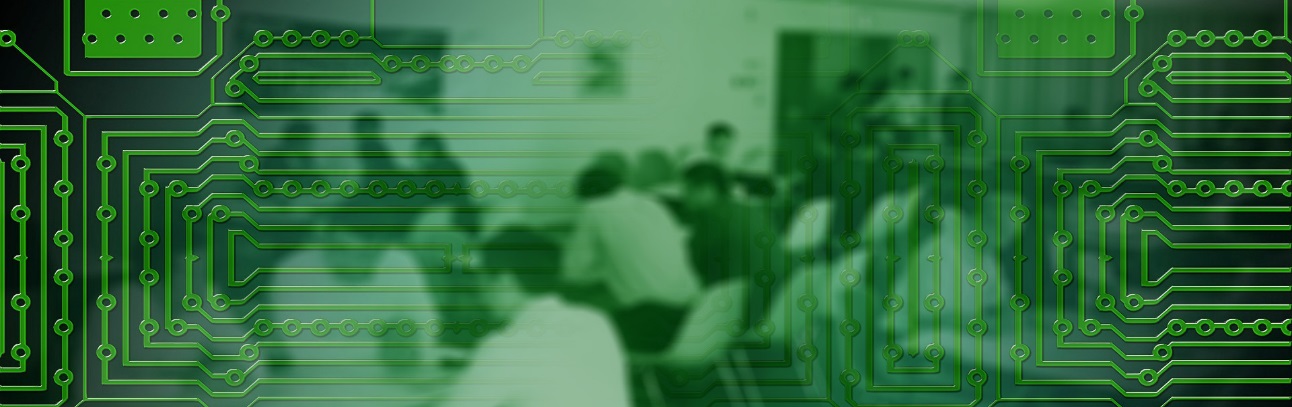 日　　時　：2018年8月30日（木)　14:00～17:30 (開場13:45)会　　場　：ハイアットリージェンシー大阪 ２F クリスタルボールルーム（大阪府大阪市住之江区南港北1-13-11）　　　　　　　　https://osaka.regency.hyatt.com/ja/hotel/our-hotel/map-and-directions.html主　　催　：大阪市　　(受託事業者：(一財) 大阪国際経済振興センター (IBPC大阪))共　　　　　　　      　催　       　　　　　　：大阪商工会議所(予定)　、Vietnam Information Technology Outsourcing Alliance (VNITO Alliance)、Quang Trung Software City Development Co. Ltd（QTSC）後　　援　　　　　　　　　　：在大阪ベトナム社会主義共和国総領事館(予定)、(独)日本貿易振興機構(ジェトロ)大阪本部、⼤阪・海外市場プロモーション事業推進協議会来日企業　：16社（予定）　 ＊来日企業が変更になる場合があります。ご了承ください。対　　象　：ベトナムのIT産業・企業に興味のある企業・団体等申込方法　：①申込書に必要事項をご記入の上、FAXまたはE-mail（event@ibpcosaka.or.jp）にて
　　　　　　  お申込みください。②本事業のウェブサイト内、以下の専用の申込フォームよりお申込みください。　　　　　　　専用フォームＵＲＬ：https://www.bpc.ibpcosaka.or.jp/vietnamit2018事 務 局　：一般財団法人 大阪国際経済振興センター(IBPC大阪) 担当：宮内、陳TEL: 06-6615-5522   FAX: 06-6615-5518  E-mail：event@ibpcosaka.or.jp　FAX：06-6615-5518　IBPC大阪　宛　　　　　　　　　　　　　　　申込締切日：8月23日(木)＊ご記入頂いた情報は、適切に管理し、主催者団体において各種連絡・情報提供のみに使用いたします。お申込が多数の場合、マッチングのご希望に応じかねる場合もありますので、予めご了承ください。当センターが実施するアンケートにご協力をお願いいたします。【ベトナムIT商談会2018（大阪） 参加申込書】貴社名貴団体名日本語日本語日本語日本語日本語日本語日本語業種・事業内容業種・事業内容貴社名貴団体名英　語英　語英　語英　語英　語英　語英　語所在地参加者名部署・役職名連絡先Tel/FaxTel/FaxTel/FaxTel/FaxＥメール　　　　　　　　＠　　　　　　　　＠　　　　　　　　＠　　　　　　　　＠資本金　　　　　　　　　　万円従業員数従業員数　　　　　　　　　　　　名　　　　　　　　　　　　名　　　　　　　　　　　　名売上高売上高　　　　　　　　　　万円商談を希望される時間帯＆企業（番号）をお教えください。＊基本先着順／調整のうえ後日ご連絡いたします。商談を希望される時間帯＆企業（番号）をお教えください。＊基本先着順／調整のうえ後日ご連絡いたします。商談を希望される時間帯＆企業（番号）をお教えください。＊基本先着順／調整のうえ後日ご連絡いたします。商談を希望される時間帯＆企業（番号）をお教えください。＊基本先着順／調整のうえ後日ご連絡いたします。商談を希望される時間帯＆企業（番号）をお教えください。＊基本先着順／調整のうえ後日ご連絡いたします。商談を希望される時間帯＆企業（番号）をお教えください。＊基本先着順／調整のうえ後日ご連絡いたします。商談を希望される時間帯＆企業（番号）をお教えください。＊基本先着順／調整のうえ後日ご連絡いたします。商談を希望される時間帯＆企業（番号）をお教えください。＊基本先着順／調整のうえ後日ご連絡いたします。商談を希望される時間帯＆企業（番号）をお教えください。＊基本先着順／調整のうえ後日ご連絡いたします。商談を希望される時間帯＆企業（番号）をお教えください。＊基本先着順／調整のうえ後日ご連絡いたします。□14:00～14:30　　  □14:30～15:00　　　　□15:00～15:30　　　□15:30～16:00　　□16:00～16:30　　　□16:30～17:00　□17:00～17:30＊商談時間は変更になる場合がございます。□14:00～14:30　　  □14:30～15:00　　　　□15:00～15:30　　　□15:30～16:00　　□16:00～16:30　　　□16:30～17:00　□17:00～17:30＊商談時間は変更になる場合がございます。□14:00～14:30　　  □14:30～15:00　　　　□15:00～15:30　　　□15:30～16:00　　□16:00～16:30　　　□16:30～17:00　□17:00～17:30＊商談時間は変更になる場合がございます。□1.      S3 Corp.                                             □2.    　　IMT Solutions                  □3.     LARION□4.  Kaopiz Software            □5. 　　   ARIS VIETNAM             □6.    Orient Software□7.  BANVIEN　　 　      　□8.        Rikkeisoft　　　            □9.  FUJINET SYSTEMS　      □10.  　 Sotatek　　　       　　　      □11. GMO-Z.com RUNSYSTEM　　 □12. CodeLovers Vietnam       □13.   IFI Solution　      　　　　    □14. IPSIP Vietnam OMLLC　　　　　　　□15. Dirox　　　　　　　　　　　　　　 　    　 □16. Quang Trung Software City (QTSC)□1.      S3 Corp.                                             □2.    　　IMT Solutions                  □3.     LARION□4.  Kaopiz Software            □5. 　　   ARIS VIETNAM             □6.    Orient Software□7.  BANVIEN　　 　      　□8.        Rikkeisoft　　　            □9.  FUJINET SYSTEMS　      □10.  　 Sotatek　　　       　　　      □11. GMO-Z.com RUNSYSTEM　　 □12. CodeLovers Vietnam       □13.   IFI Solution　      　　　　    □14. IPSIP Vietnam OMLLC　　　　　　　□15. Dirox　　　　　　　　　　　　　　 　    　 □16. Quang Trung Software City (QTSC)□1.      S3 Corp.                                             □2.    　　IMT Solutions                  □3.     LARION□4.  Kaopiz Software            □5. 　　   ARIS VIETNAM             □6.    Orient Software□7.  BANVIEN　　 　      　□8.        Rikkeisoft　　　            □9.  FUJINET SYSTEMS　      □10.  　 Sotatek　　　       　　　      □11. GMO-Z.com RUNSYSTEM　　 □12. CodeLovers Vietnam       □13.   IFI Solution　      　　　　    □14. IPSIP Vietnam OMLLC　　　　　　　□15. Dirox　　　　　　　　　　　　　　 　    　 □16. Quang Trung Software City (QTSC)□1.      S3 Corp.                                             □2.    　　IMT Solutions                  □3.     LARION□4.  Kaopiz Software            □5. 　　   ARIS VIETNAM             □6.    Orient Software□7.  BANVIEN　　 　      　□8.        Rikkeisoft　　　            □9.  FUJINET SYSTEMS　      □10.  　 Sotatek　　　       　　　      □11. GMO-Z.com RUNSYSTEM　　 □12. CodeLovers Vietnam       □13.   IFI Solution　      　　　　    □14. IPSIP Vietnam OMLLC　　　　　　　□15. Dirox　　　　　　　　　　　　　　 　    　 □16. Quang Trung Software City (QTSC)□1.      S3 Corp.                                             □2.    　　IMT Solutions                  □3.     LARION□4.  Kaopiz Software            □5. 　　   ARIS VIETNAM             □6.    Orient Software□7.  BANVIEN　　 　      　□8.        Rikkeisoft　　　            □9.  FUJINET SYSTEMS　      □10.  　 Sotatek　　　       　　　      □11. GMO-Z.com RUNSYSTEM　　 □12. CodeLovers Vietnam       □13.   IFI Solution　      　　　　    □14. IPSIP Vietnam OMLLC　　　　　　　□15. Dirox　　　　　　　　　　　　　　 　    　 □16. Quang Trung Software City (QTSC)□1.      S3 Corp.                                             □2.    　　IMT Solutions                  □3.     LARION□4.  Kaopiz Software            □5. 　　   ARIS VIETNAM             □6.    Orient Software□7.  BANVIEN　　 　      　□8.        Rikkeisoft　　　            □9.  FUJINET SYSTEMS　      □10.  　 Sotatek　　　       　　　      □11. GMO-Z.com RUNSYSTEM　　 □12. CodeLovers Vietnam       □13.   IFI Solution　      　　　　    □14. IPSIP Vietnam OMLLC　　　　　　　□15. Dirox　　　　　　　　　　　　　　 　    　 □16. Quang Trung Software City (QTSC)□1.      S3 Corp.                                             □2.    　　IMT Solutions                  □3.     LARION□4.  Kaopiz Software            □5. 　　   ARIS VIETNAM             □6.    Orient Software□7.  BANVIEN　　 　      　□8.        Rikkeisoft　　　            □9.  FUJINET SYSTEMS　      □10.  　 Sotatek　　　       　　　      □11. GMO-Z.com RUNSYSTEM　　 □12. CodeLovers Vietnam       □13.   IFI Solution　      　　　　    □14. IPSIP Vietnam OMLLC　　　　　　　□15. Dirox　　　　　　　　　　　　　　 　    　 □16. Quang Trung Software City (QTSC)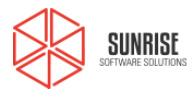 1. Sunrise Software Solutions Corporation(S3 Corp.)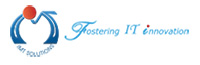 2. IMT Solutionshttp://s3corp.jphttps://jp.imt-soft.com/9年以上にわたり、同社はウェブサイト構築、モバイルアプリケーション開発、システムアプリケーション開発、組み込みシステム開発など、最高品質のサービスを顧客に提供することに努めてきました。 S3 Corpには、Java、PHP、C、Objective C、.Netなどで何年もの経験を持つ200人以上のエンジニアがいます。 設⽴:2007年            従業員数:約250人 主要商品: ラボプロジェクト開発、オフショア開発、ソフトウェアテスト、テスト自動化、手動テスト、データ入力代理店・BPO事業、ベトナム拡大支援/通訳・翻訳サービス、オンサイトエンジニアリング 認証: ISO 27001商談⽬的：共同研究・技術提携、日本企業からの購入、販売先探し等商談希望：オフショア開発とODCプロジェクトの開発を検討している企業、日本の製品をベトナムに進出させたい企業等9年以上にわたり、同社はウェブサイト構築、モバイルアプリケーション開発、システムアプリケーション開発、組み込みシステム開発など、最高品質のサービスを顧客に提供することに努めてきました。 S3 Corpには、Java、PHP、C、Objective C、.Netなどで何年もの経験を持つ200人以上のエンジニアがいます。 設⽴:2007年            従業員数:約250人 主要商品: ラボプロジェクト開発、オフショア開発、ソフトウェアテスト、テスト自動化、手動テスト、データ入力代理店・BPO事業、ベトナム拡大支援/通訳・翻訳サービス、オンサイトエンジニアリング 認証: ISO 27001商談⽬的：共同研究・技術提携、日本企業からの購入、販売先探し等商談希望：オフショア開発とODCプロジェクトの開発を検討している企業、日本の製品をベトナムに進出させたい企業等9年以上にわたり、同社はウェブサイト構築、モバイルアプリケーション開発、システムアプリケーション開発、組み込みシステム開発など、最高品質のサービスを顧客に提供することに努めてきました。 S3 Corpには、Java、PHP、C、Objective C、.Netなどで何年もの経験を持つ200人以上のエンジニアがいます。 設⽴:2007年            従業員数:約250人 主要商品: ラボプロジェクト開発、オフショア開発、ソフトウェアテスト、テスト自動化、手動テスト、データ入力代理店・BPO事業、ベトナム拡大支援/通訳・翻訳サービス、オンサイトエンジニアリング 認証: ISO 27001商談⽬的：共同研究・技術提携、日本企業からの購入、販売先探し等商談希望：オフショア開発とODCプロジェクトの開発を検討している企業、日本の製品をベトナムに進出させたい企業等私たちは、お客様と長期的なパートナーシップを築くため、カスタマイズ可能なビジネスモデルと納品方法を独自に確立しています。納品方法には、マルチサイトでのアジャイルデリバリーモデルを採用しISO27001認証を取得しています。 設⽴:2008年            従業員数:約150～200人  資本⾦:約3000万円　  　 売上⾼:約1億8800万円 主要商品:ビジネスプロセスアウトソーシング、ソフトウェアアウトソーシングサービス、ソフトウェア自動試験ソリューション 認証: ISO27001商談⽬的：販売先探し、代理店探し、合弁会社設立等商談希望：日本におけるソフトウェアアウトソーシングサービスを拡大するため、日本のパートナーを探したい私たちは、お客様と長期的なパートナーシップを築くため、カスタマイズ可能なビジネスモデルと納品方法を独自に確立しています。納品方法には、マルチサイトでのアジャイルデリバリーモデルを採用しISO27001認証を取得しています。 設⽴:2008年            従業員数:約150～200人  資本⾦:約3000万円　  　 売上⾼:約1億8800万円 主要商品:ビジネスプロセスアウトソーシング、ソフトウェアアウトソーシングサービス、ソフトウェア自動試験ソリューション 認証: ISO27001商談⽬的：販売先探し、代理店探し、合弁会社設立等商談希望：日本におけるソフトウェアアウトソーシングサービスを拡大するため、日本のパートナーを探したい私たちは、お客様と長期的なパートナーシップを築くため、カスタマイズ可能なビジネスモデルと納品方法を独自に確立しています。納品方法には、マルチサイトでのアジャイルデリバリーモデルを採用しISO27001認証を取得しています。 設⽴:2008年            従業員数:約150～200人  資本⾦:約3000万円　  　 売上⾼:約1億8800万円 主要商品:ビジネスプロセスアウトソーシング、ソフトウェアアウトソーシングサービス、ソフトウェア自動試験ソリューション 認証: ISO27001商談⽬的：販売先探し、代理店探し、合弁会社設立等商談希望：日本におけるソフトウェアアウトソーシングサービスを拡大するため、日本のパートナーを探したい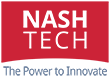 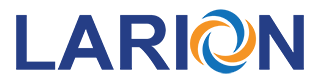 3. LARION CONSULTING AND SOFTWAREDEVELOPMENT COMPANY LIMITED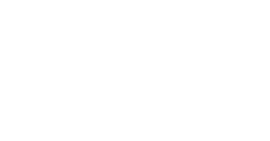 4. Kaopiz SoftwareCo., Ltd.https://larion.com/ja/ https://kaopiz.com14年以上にわたり15カ国以上の顧客に対し革新的技術をベースとしたソリューションとサービスを提供してきた豊富な経験をもとに、競争力のある価格で高品質のソリューションを提供しています。 設⽴:2003年            従業員数:約150人  資本⾦:約2400万円　  　 売上⾼:約2億5000万円 主要商品:ソフトウェアアウトソーシング、データ正規化サービス、サラウンド・コア・バンキング・システム(CBS)および金融会社の情報システム向けの最適ソリューション 認証: ISO27001 / ISO9001商談⽬的：代理店探し、販売先探し、OEM、合弁会社設立等商談希望：フィンテック、ヘルスケア、運輸、ビッグデータブロックチェーン等で協業できる日本企業を探したい14年以上にわたり15カ国以上の顧客に対し革新的技術をベースとしたソリューションとサービスを提供してきた豊富な経験をもとに、競争力のある価格で高品質のソリューションを提供しています。 設⽴:2003年            従業員数:約150人  資本⾦:約2400万円　  　 売上⾼:約2億5000万円 主要商品:ソフトウェアアウトソーシング、データ正規化サービス、サラウンド・コア・バンキング・システム(CBS)および金融会社の情報システム向けの最適ソリューション 認証: ISO27001 / ISO9001商談⽬的：代理店探し、販売先探し、OEM、合弁会社設立等商談希望：フィンテック、ヘルスケア、運輸、ビッグデータブロックチェーン等で協業できる日本企業を探したい14年以上にわたり15カ国以上の顧客に対し革新的技術をベースとしたソリューションとサービスを提供してきた豊富な経験をもとに、競争力のある価格で高品質のソリューションを提供しています。 設⽴:2003年            従業員数:約150人  資本⾦:約2400万円　  　 売上⾼:約2億5000万円 主要商品:ソフトウェアアウトソーシング、データ正規化サービス、サラウンド・コア・バンキング・システム(CBS)および金融会社の情報システム向けの最適ソリューション 認証: ISO27001 / ISO9001商談⽬的：代理店探し、販売先探し、OEM、合弁会社設立等商談希望：フィンテック、ヘルスケア、運輸、ビッグデータブロックチェーン等で協業できる日本企業を探したいベトナムのハイクオリティな人材を活用し、安価で効率的な開発を実現。日本の品質基準や考え方を理解した人材が高度の技術力とプロフェッショナルな対応を提供します。低コストで高品質のソフトウェアシステムを構築したいビジネスパートナーを探しています。 設⽴:2014年            従業員数:約81人  資本⾦:約330万円　  　       売上⾼:約1億2700万円 主要商品:ビジネスソフトウェア、Webシステム、モバイルアプリケーション、画像解析ソリューション 認証: ISO9001商談⽬的：共同研究・技術提携、販売先探し等　　追加情報ベトナムのハイクオリティな人材を活用し、安価で効率的な開発を実現。日本の品質基準や考え方を理解した人材が高度の技術力とプロフェッショナルな対応を提供します。低コストで高品質のソフトウェアシステムを構築したいビジネスパートナーを探しています。 設⽴:2014年            従業員数:約81人  資本⾦:約330万円　  　       売上⾼:約1億2700万円 主要商品:ビジネスソフトウェア、Webシステム、モバイルアプリケーション、画像解析ソリューション 認証: ISO9001商談⽬的：共同研究・技術提携、販売先探し等　　追加情報ベトナムのハイクオリティな人材を活用し、安価で効率的な開発を実現。日本の品質基準や考え方を理解した人材が高度の技術力とプロフェッショナルな対応を提供します。低コストで高品質のソフトウェアシステムを構築したいビジネスパートナーを探しています。 設⽴:2014年            従業員数:約81人  資本⾦:約330万円　  　       売上⾼:約1億2700万円 主要商品:ビジネスソフトウェア、Webシステム、モバイルアプリケーション、画像解析ソリューション 認証: ISO9001商談⽬的：共同研究・技術提携、販売先探し等　　追加情報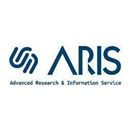 5. ARIS VIETNAMCOMPANY LIMITED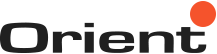 6. Orient Software Development Corporation https://aris-vn.com/ja/https://orientsoftware.net革新的なデザインと現代的なプロセスでお客様のビジネスの成長を促進するために高品質のソリューションを提供します。日本市場向けの案件に対し、6年間以上の開発経験のあるソフトウェア会社です。  設⽴:2011年            従業員数:約40人  資本⾦:約2200万円　  　 売上⾼:約1億3000万円 主要商品:モバイルアプリケーション開発、Web＆デスクトップアプリ開発、ソフトウェアテストサービス、グラフィックデザインサービス、オフショア開発革新的なデザインと現代的なプロセスでお客様のビジネスの成長を促進するために高品質のソリューションを提供します。日本市場向けの案件に対し、6年間以上の開発経験のあるソフトウェア会社です。  設⽴:2011年            従業員数:約40人  資本⾦:約2200万円　  　 売上⾼:約1億3000万円 主要商品:モバイルアプリケーション開発、Web＆デスクトップアプリ開発、ソフトウェアテストサービス、グラフィックデザインサービス、オフショア開発革新的なデザインと現代的なプロセスでお客様のビジネスの成長を促進するために高品質のソリューションを提供します。日本市場向けの案件に対し、6年間以上の開発経験のあるソフトウェア会社です。  設⽴:2011年            従業員数:約40人  資本⾦:約2200万円　  　 売上⾼:約1億3000万円 主要商品:モバイルアプリケーション開発、Web＆デスクトップアプリ開発、ソフトウェアテストサービス、グラフィックデザインサービス、オフショア開発オリエントソフトウェアはベトナムの大手ソフトウェアアウトソーシング企業で、コスト効率が高く、高品質で、お客様の期待を超える最先端のソフトウェアアウトソーシングソリューションとサービスを提供します。熟練した専任のソフトウェアプロフェッショナルの人材で構成され、経験豊富なプロジェクトマネージャーが管理しています。 設⽴: 2005年                              従業員数:約120人  資本⾦:約3000万円　  　 売上⾼:約2億1500万円 主要商品: Web/デスクトップ/モバイル/ソフトウェアアプリケーション開発、ODC、専門チーム 認証: ISO9001商談⽬的：販売先探し、合弁会社設立、代理店探し等商談希望：異分野のソフトウェア開発アウトソーシングサービスを行う顧客を探したいオリエントソフトウェアはベトナムの大手ソフトウェアアウトソーシング企業で、コスト効率が高く、高品質で、お客様の期待を超える最先端のソフトウェアアウトソーシングソリューションとサービスを提供します。熟練した専任のソフトウェアプロフェッショナルの人材で構成され、経験豊富なプロジェクトマネージャーが管理しています。 設⽴: 2005年                              従業員数:約120人  資本⾦:約3000万円　  　 売上⾼:約2億1500万円 主要商品: Web/デスクトップ/モバイル/ソフトウェアアプリケーション開発、ODC、専門チーム 認証: ISO9001商談⽬的：販売先探し、合弁会社設立、代理店探し等商談希望：異分野のソフトウェア開発アウトソーシングサービスを行う顧客を探したいオリエントソフトウェアはベトナムの大手ソフトウェアアウトソーシング企業で、コスト効率が高く、高品質で、お客様の期待を超える最先端のソフトウェアアウトソーシングソリューションとサービスを提供します。熟練した専任のソフトウェアプロフェッショナルの人材で構成され、経験豊富なプロジェクトマネージャーが管理しています。 設⽴: 2005年                              従業員数:約120人  資本⾦:約3000万円　  　 売上⾼:約2億1500万円 主要商品: Web/デスクトップ/モバイル/ソフトウェアアプリケーション開発、ODC、専門チーム 認証: ISO9001商談⽬的：販売先探し、合弁会社設立、代理店探し等商談希望：異分野のソフトウェア開発アウトソーシングサービスを行う顧客を探したい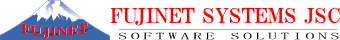 9. FUJINET SYSTEMSJOINT STOCK COMPANY9. FUJINET SYSTEMSJOINT STOCK COMPANY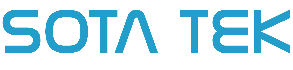 10. SotaTek JSC10. SotaTek JSChttps://fujinet.net/jahttps://fujinet.net/jahttps://sotatek.comhttps://sotatek.comFUJINETは、ベトナムのIT技術者を長期的・継続的に育成し、特に日本語能力向上に特化することで、ベトナム・ソフトウェア業界の日本向け開発シェアー№１を目指します。日本オフショア開発での実績が豊富で、優秀な技術者のもと日本語による開発が可能です。日本・ベトナム間の回線環境やセキュリティ管理の徹底の点でも強みがあります。 設⽴:2000年                   従業員数:約700人  資本⾦:約3億6000万円　　　　 売上⾼:約10億1000万円 主要商品:ソフトウェア開発（業務系システム、WEB系システム、スマホ向けWEBシステム・アプリ等） 認証: ISO27001FUJINETは、ベトナムのIT技術者を長期的・継続的に育成し、特に日本語能力向上に特化することで、ベトナム・ソフトウェア業界の日本向け開発シェアー№１を目指します。日本オフショア開発での実績が豊富で、優秀な技術者のもと日本語による開発が可能です。日本・ベトナム間の回線環境やセキュリティ管理の徹底の点でも強みがあります。 設⽴:2000年                   従業員数:約700人  資本⾦:約3億6000万円　　　　 売上⾼:約10億1000万円 主要商品:ソフトウェア開発（業務系システム、WEB系システム、スマホ向けWEBシステム・アプリ等） 認証: ISO27001FUJINETは、ベトナムのIT技術者を長期的・継続的に育成し、特に日本語能力向上に特化することで、ベトナム・ソフトウェア業界の日本向け開発シェアー№１を目指します。日本オフショア開発での実績が豊富で、優秀な技術者のもと日本語による開発が可能です。日本・ベトナム間の回線環境やセキュリティ管理の徹底の点でも強みがあります。 設⽴:2000年                   従業員数:約700人  資本⾦:約3億6000万円　　　　 売上⾼:約10億1000万円 主要商品:ソフトウェア開発（業務系システム、WEB系システム、スマホ向けWEBシステム・アプリ等） 認証: ISO27001SotaTekは、世界のソフトウェアアウトソーシング企業であり、世界中のクライアントに革新的なソリューションを提供するモバイルゲームパブリッシャーです。費用対効果の高い価格でサービスを提供し、開発コストを削減します。また、米国に本拠を置くパートナーと共に、独自の世界クラスの製品開発もしています。 設⽴:2015年            従業員数:約73人 資本⾦:約5000万円　  　 売上⾼:約1億4600万円 主要商品:ライブストリーミングソーシャルネットワーク、ブロックチェーンサービス、AIサービス、オフショア開発商談⽬的：販売先探し、共同研究・技術提携、合弁会社設立商談希望：オフショア開発パートナーを求める日本企業を希望SotaTekは、世界のソフトウェアアウトソーシング企業であり、世界中のクライアントに革新的なソリューションを提供するモバイルゲームパブリッシャーです。費用対効果の高い価格でサービスを提供し、開発コストを削減します。また、米国に本拠を置くパートナーと共に、独自の世界クラスの製品開発もしています。 設⽴:2015年            従業員数:約73人 資本⾦:約5000万円　  　 売上⾼:約1億4600万円 主要商品:ライブストリーミングソーシャルネットワーク、ブロックチェーンサービス、AIサービス、オフショア開発商談⽬的：販売先探し、共同研究・技術提携、合弁会社設立商談希望：オフショア開発パートナーを求める日本企業を希望SotaTekは、世界のソフトウェアアウトソーシング企業であり、世界中のクライアントに革新的なソリューションを提供するモバイルゲームパブリッシャーです。費用対効果の高い価格でサービスを提供し、開発コストを削減します。また、米国に本拠を置くパートナーと共に、独自の世界クラスの製品開発もしています。 設⽴:2015年            従業員数:約73人 資本⾦:約5000万円　  　 売上⾼:約1億4600万円 主要商品:ライブストリーミングソーシャルネットワーク、ブロックチェーンサービス、AIサービス、オフショア開発商談⽬的：販売先探し、共同研究・技術提携、合弁会社設立商談希望：オフショア開発パートナーを求める日本企業を希望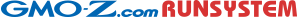 11. GMO-Z.com RUNSYSTEM Joint Stock Company 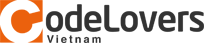 12. CODELOVERSVIETNAM., JSC https://runsystem.net/ja/http://codelovers.vn日本・ベトナム市場向けソフトウエアのオフショア開発を行い、情報技術のソリューションサービスを提供しています。職場環境、技術、プロセスを絶えず改善し、パフォーマンスを最大限に発揮することで、グローバル品質の製品・サービスを提供しお客様の満足と社員の笑顔を創造していきます。 設⽴:2005年           　　    従業員数:約430人  資本⾦:約2300万円　  　 売上⾼:約7億6200万円 主要商品:オフショア開発センター(ODC)、ソフトウェアテストサービス、ドメイン＆ホスティング、ECカートインフラサービス、オンラインリサーチ、O2O(オンライン2オフライン)システム 認証: CMMI / ISO9001 / ISO27001商談⽬的：販売先探し、代理店探し商談希望：システム開発（ビジネスアプリケーション、新技術）、ソフトウェアテスト、ソリューション（クラウドPBX、AI搭載OCRなど）の顧客を探したい。日本・ベトナム市場向けソフトウエアのオフショア開発を行い、情報技術のソリューションサービスを提供しています。職場環境、技術、プロセスを絶えず改善し、パフォーマンスを最大限に発揮することで、グローバル品質の製品・サービスを提供しお客様の満足と社員の笑顔を創造していきます。 設⽴:2005年           　　    従業員数:約430人  資本⾦:約2300万円　  　 売上⾼:約7億6200万円 主要商品:オフショア開発センター(ODC)、ソフトウェアテストサービス、ドメイン＆ホスティング、ECカートインフラサービス、オンラインリサーチ、O2O(オンライン2オフライン)システム 認証: CMMI / ISO9001 / ISO27001商談⽬的：販売先探し、代理店探し商談希望：システム開発（ビジネスアプリケーション、新技術）、ソフトウェアテスト、ソリューション（クラウドPBX、AI搭載OCRなど）の顧客を探したい。日本・ベトナム市場向けソフトウエアのオフショア開発を行い、情報技術のソリューションサービスを提供しています。職場環境、技術、プロセスを絶えず改善し、パフォーマンスを最大限に発揮することで、グローバル品質の製品・サービスを提供しお客様の満足と社員の笑顔を創造していきます。 設⽴:2005年           　　    従業員数:約430人  資本⾦:約2300万円　  　 売上⾼:約7億6200万円 主要商品:オフショア開発センター(ODC)、ソフトウェアテストサービス、ドメイン＆ホスティング、ECカートインフラサービス、オンラインリサーチ、O2O(オンライン2オフライン)システム 認証: CMMI / ISO9001 / ISO27001商談⽬的：販売先探し、代理店探し商談希望：システム開発（ビジネスアプリケーション、新技術）、ソフトウェアテスト、ソリューション（クラウドPBX、AI搭載OCRなど）の顧客を探したい。日本のパートナー向けに高品質のIT / ICTサービスを提供しています。 弊所の発展と目標達成の主原動力は、「人間」と「プロセス」だと考えています。弊所は日本に精通した強力なチームのもと、ベトナムの知性と日本のプロセスと規律を組み合わせ、ITアウトソーシングのリーディングカンパニーとして日本市場から世界市場への成功を目指します。　　　　　　　　　　　　　　　　　　　 設⽴:2013年                   従業員数:約65人  資本⾦:約3000万円　  　 売上⾼:約3200万円 主要商品: IT / ICTサービスコンサルティング、ソフトウェア/アプリケーション/ Web開発とメンテナンス、システムインテグレーション、エンジニアリングサービス、テスト商談⽬的：共同研究・技術提携、合弁会社設立、代理店探し等商談希望：オフショア開発、AI/ MLやブロックチェーンなどの新技術に関する海外子会社や共同研究を考える企業とのパートナーシップ　　　　　　　　　　　　　　　　　　　　　追加情報日本のパートナー向けに高品質のIT / ICTサービスを提供しています。 弊所の発展と目標達成の主原動力は、「人間」と「プロセス」だと考えています。弊所は日本に精通した強力なチームのもと、ベトナムの知性と日本のプロセスと規律を組み合わせ、ITアウトソーシングのリーディングカンパニーとして日本市場から世界市場への成功を目指します。　　　　　　　　　　　　　　　　　　　 設⽴:2013年                   従業員数:約65人  資本⾦:約3000万円　  　 売上⾼:約3200万円 主要商品: IT / ICTサービスコンサルティング、ソフトウェア/アプリケーション/ Web開発とメンテナンス、システムインテグレーション、エンジニアリングサービス、テスト商談⽬的：共同研究・技術提携、合弁会社設立、代理店探し等商談希望：オフショア開発、AI/ MLやブロックチェーンなどの新技術に関する海外子会社や共同研究を考える企業とのパートナーシップ　　　　　　　　　　　　　　　　　　　　　追加情報日本のパートナー向けに高品質のIT / ICTサービスを提供しています。 弊所の発展と目標達成の主原動力は、「人間」と「プロセス」だと考えています。弊所は日本に精通した強力なチームのもと、ベトナムの知性と日本のプロセスと規律を組み合わせ、ITアウトソーシングのリーディングカンパニーとして日本市場から世界市場への成功を目指します。　　　　　　　　　　　　　　　　　　　 設⽴:2013年                   従業員数:約65人  資本⾦:約3000万円　  　 売上⾼:約3200万円 主要商品: IT / ICTサービスコンサルティング、ソフトウェア/アプリケーション/ Web開発とメンテナンス、システムインテグレーション、エンジニアリングサービス、テスト商談⽬的：共同研究・技術提携、合弁会社設立、代理店探し等商談希望：オフショア開発、AI/ MLやブロックチェーンなどの新技術に関する海外子会社や共同研究を考える企業とのパートナーシップ　　　　　　　　　　　　　　　　　　　　　追加情報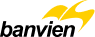 7. BANVIEN COMPANY LIMITED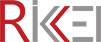 8. Rikkeisoft Co., Ltdhttp://banvien.com/https://rikkeisoft.com３ヵ国に5つのオフィス、毎年50以上のプロジェクト、95％のリターンのクライアントを持つ、有能で経験豊富な200人以上の専門家に私たちのチームを育てました。自動車、コンピュータネットワーク、サプライチェーン、教育、バンキング＆ファイナンス等、数多くの産業・技術・プラットフォームにわたる組み込みシステムとソフトウェア開発の専門知識を実証してきました。 設⽴:2010年                   従業員数:約200人  資本⾦:約2200万円　  　 売上⾼:約1億1000万円 主要商品:アウトソーシング、ソフトウェア開発、組み込みソフトウェア商談⽬的：販売先探し、共同研究・技術提携商談希望：組込みシステムおよびソフトウェア開発で信頼できる技術パートナーを探しているお客様　　　　　追加情報３ヵ国に5つのオフィス、毎年50以上のプロジェクト、95％のリターンのクライアントを持つ、有能で経験豊富な200人以上の専門家に私たちのチームを育てました。自動車、コンピュータネットワーク、サプライチェーン、教育、バンキング＆ファイナンス等、数多くの産業・技術・プラットフォームにわたる組み込みシステムとソフトウェア開発の専門知識を実証してきました。 設⽴:2010年                   従業員数:約200人  資本⾦:約2200万円　  　 売上⾼:約1億1000万円 主要商品:アウトソーシング、ソフトウェア開発、組み込みソフトウェア商談⽬的：販売先探し、共同研究・技術提携商談希望：組込みシステムおよびソフトウェア開発で信頼できる技術パートナーを探しているお客様　　　　　追加情報Rikkeisoftは日本の顧客向けにITソフトウェアアウトソーシングサービスを提供しています。私たちは、モバイルとインターネットを通じて人々により良い生活を提供するという使命に誇りを持って取り組んでいます。 設⽴:2012年                           従業員数:約450人  資本⾦:約2400万円　  　 売上⾼:約3億8000万円 主要商品:Web /ビジネスシステム開発(IoT、クラウドサービス)、モバイル向けゲーム/アプリケーション開発、金融システム開発 認証: ISO27001 / ISO9001商談⽬的：ITオフショア開発パートナー、海外のプロジェクトパートナーを探したいRikkeisoftは日本の顧客向けにITソフトウェアアウトソーシングサービスを提供しています。私たちは、モバイルとインターネットを通じて人々により良い生活を提供するという使命に誇りを持って取り組んでいます。 設⽴:2012年                           従業員数:約450人  資本⾦:約2400万円　  　 売上⾼:約3億8000万円 主要商品:Web /ビジネスシステム開発(IoT、クラウドサービス)、モバイル向けゲーム/アプリケーション開発、金融システム開発 認証: ISO27001 / ISO9001商談⽬的：ITオフショア開発パートナー、海外のプロジェクトパートナーを探したい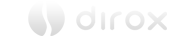 15. Dirox Company Limited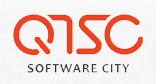 16. Quang Trung Software City Development Company Limitedhttp://eplatform.vn/ja/index.htmlhttps://www.qtsc.com.vn/ja顧客の為に、ベトナムで15年間ソフトウェア開発チームを築いてきました。ITインフラを強化する必要のあるスタートアップ向けのサービスツールボックスの提供や、顧客のビッグデータシステムに取り込むデータのウェブスクレイピングなども行っています。 設⽴:2003年                従業員数:約75人  資本⾦:約220万円　  　 売上⾼:約2億3700万円 主要商品: オンデマンドのWeb及びモバイルアプリケーション開発（アプリケーションとゲーム）、テスト、Webスクレイピング商談⽬的：販売先探し、代理店探し、合弁会社設立商談希望：ベトナムで開発拠点が必要な企業、コストをおさえて開発をしたいスタートアップ、グローバル化する必要がある企業　　　　　　　　　　　　　　　　　　　追加情報顧客の為に、ベトナムで15年間ソフトウェア開発チームを築いてきました。ITインフラを強化する必要のあるスタートアップ向けのサービスツールボックスの提供や、顧客のビッグデータシステムに取り込むデータのウェブスクレイピングなども行っています。 設⽴:2003年                従業員数:約75人  資本⾦:約220万円　  　 売上⾼:約2億3700万円 主要商品: オンデマンドのWeb及びモバイルアプリケーション開発（アプリケーションとゲーム）、テスト、Webスクレイピング商談⽬的：販売先探し、代理店探し、合弁会社設立商談希望：ベトナムで開発拠点が必要な企業、コストをおさえて開発をしたいスタートアップ、グローバル化する必要がある企業　　　　　　　　　　　　　　　　　　　追加情報2001年に設立されたQuang Trung Software City (QTSC)はベトナム最大のITパークで、ソフトウェア生産、展示センター、宿泊施設、エンターテインメントなどの多くの機能に重点を置いていました。それに加えて、優れたインフラ設備、競争力のあるオフィスとインターネットのレンタル費用、仕事や研究のための素晴らしい環境と景観を備えています。 設⽴:2001年           　　         従業員数:約139人  資本⾦:約7億5300万円　 主要商品:電気通信技術基盤(アンテナとインターネット接続）、情報技術サービスおよびその他のコンピュータ関連サービスの提供、貿易促進、不動産事業、専門的/科学的/技術的活動2001年に設立されたQuang Trung Software City (QTSC)はベトナム最大のITパークで、ソフトウェア生産、展示センター、宿泊施設、エンターテインメントなどの多くの機能に重点を置いていました。それに加えて、優れたインフラ設備、競争力のあるオフィスとインターネットのレンタル費用、仕事や研究のための素晴らしい環境と景観を備えています。 設⽴:2001年           　　         従業員数:約139人  資本⾦:約7億5300万円　 主要商品:電気通信技術基盤(アンテナとインターネット接続）、情報技術サービスおよびその他のコンピュータ関連サービスの提供、貿易促進、不動産事業、専門的/科学的/技術的活動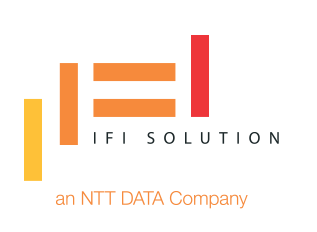 13. IFI SOLUTION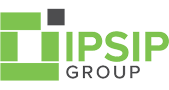 14. IPSIP VIETNAM OMLLChttp://www.ifisolution.comhttps://www.ipsip.eu/ja/弊所は、ヨーロッパおよび日本を中心とした顧客にオフショアソフトウェア開発およびテストサービスを提供し、15年の経験を有しています。 設⽴:2003年                   従業員数:約250人  資本⾦:約1500万円　  　 売上⾼:約4億6700万円 主要商品:モバイルアプリケーション開発、フロントエンドWebアプリケーション開発、バックエンド（サーバー）Webアプリケーション開発、組み込みソフトウェア開発、ソフトウェアテスト商談⽬的：販売先探し商談希望：ベトナムのソフトウェアアウトソーシングサービスを探している日本企業との協業開始弊所は、ヨーロッパおよび日本を中心とした顧客にオフショアソフトウェア開発およびテストサービスを提供し、15年の経験を有しています。 設⽴:2003年                   従業員数:約250人  資本⾦:約1500万円　  　 売上⾼:約4億6700万円 主要商品:モバイルアプリケーション開発、フロントエンドWebアプリケーション開発、バックエンド（サーバー）Webアプリケーション開発、組み込みソフトウェア開発、ソフトウェアテスト商談⽬的：販売先探し商談希望：ベトナムのソフトウェアアウトソーシングサービスを探している日本企業との協業開始企業のネットワークインフラを24時間365日の監視し、問題を未然に防ぎます。また日々の管理は勿論、臨機応変に対応し、ソリューションの設計・改良・分析に至るまで、インフラだけに留まらない管理サービスを提供しています。 設⽴:2016年                従業員数:約24人  資本⾦:約440万円　  　 売上⾼:約1億9200万円 主要商品: ITインフラストラクチャの設計、構築、監理、維持および強化、NOC24/7サービス商談⽬的：販売先探し、合弁会社設立、代理店探し商談希望：レガシーをクラウドに移行して常にモニターする必要のある企業、DevOpsコンピテンシーの必要なスタートアップ、クラウドインフラを最適化する必要がある企業　　　　　　　　　　　　　　　　　　　　　追加情報企業のネットワークインフラを24時間365日の監視し、問題を未然に防ぎます。また日々の管理は勿論、臨機応変に対応し、ソリューションの設計・改良・分析に至るまで、インフラだけに留まらない管理サービスを提供しています。 設⽴:2016年                従業員数:約24人  資本⾦:約440万円　  　 売上⾼:約1億9200万円 主要商品: ITインフラストラクチャの設計、構築、監理、維持および強化、NOC24/7サービス商談⽬的：販売先探し、合弁会社設立、代理店探し商談希望：レガシーをクラウドに移行して常にモニターする必要のある企業、DevOpsコンピテンシーの必要なスタートアップ、クラウドインフラを最適化する必要がある企業　　　　　　　　　　　　　　　　　　　　　追加情報